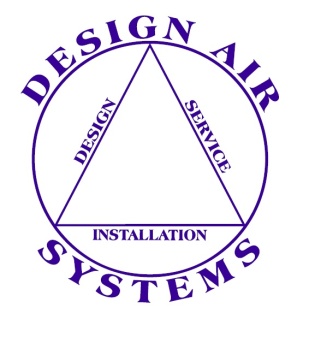 AUTHORIZATION FOR MOTOR VEHICLE RECORD DISCLOSURE AND RELEASEAUTHORIZATION FOR DRUG AND/ORALCOHOL TESTINGAUTHORIZATION FOR PRIOR EMPLOYERTO RELEASE INFORMATIONAUTHORIZATION FOR CRIMINAL BACKGROUND HISTORY CHECK